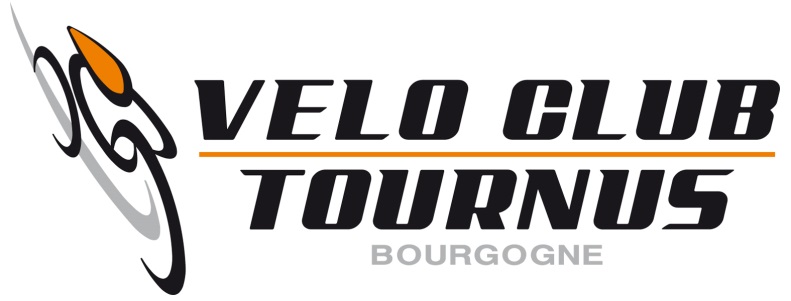 Compte rendu de réunion 13 Mai 2020Participants :  ALMERAS Luc, AMILAIN Christian, DEGUEURCE Pascal,  FLAMIER Norbert, RIBOLET Guy .Absents Excusés : FAYRAC Christian, JUVENETON Michel.Absents : SujetResponsableDateLecture du compte rendu et approbation.Définition d’une liste d’habit que le club va publier sur le site pour passer les commandes. Il y aura 2 commandes par ans, une à l’automne, une au printemps. Publication de cette liste par mail, et les commandes se feront elles aussi par mail.Constitution d’une équipe pour le tour de l’Ain Cadets. Malheureusement un communiqué annonce l’annulation de cette course.             Il est discuté, et approuvé l’achat de 2 ou 3 vélo de cyclocross taille adulte pour un montant de 500€/ vélo.Préparation de la course du 6 septembre de Tournus, Pascal et Christian sont chargés de la reconnaissance du circuit.La date de l’AG est fixée au 6 Novembre.Christian est chargé de réservée la salle.Il est impératif que de nouvelle personne intègre le bureau.Proposition pour l’organisation d’une corrida en fin d’année. Il faudra fixer la date lors de la prochaine réunion.TOUSTOUSP.DEGUEURCEP.DEGUEURCEL.ALMERASP.DEGUEURCEC.AMILAINC.AMILAINTOUSTOUSProchaine réunion le 10/06/2020 à 19heures.          Ordre du jour : Loto du mois d’AoutPréparation de la course du 6 septembreCalendrier des animationsPoints avec la mairie sur le materiel.               Fin de la réunion à 21h00TOUS